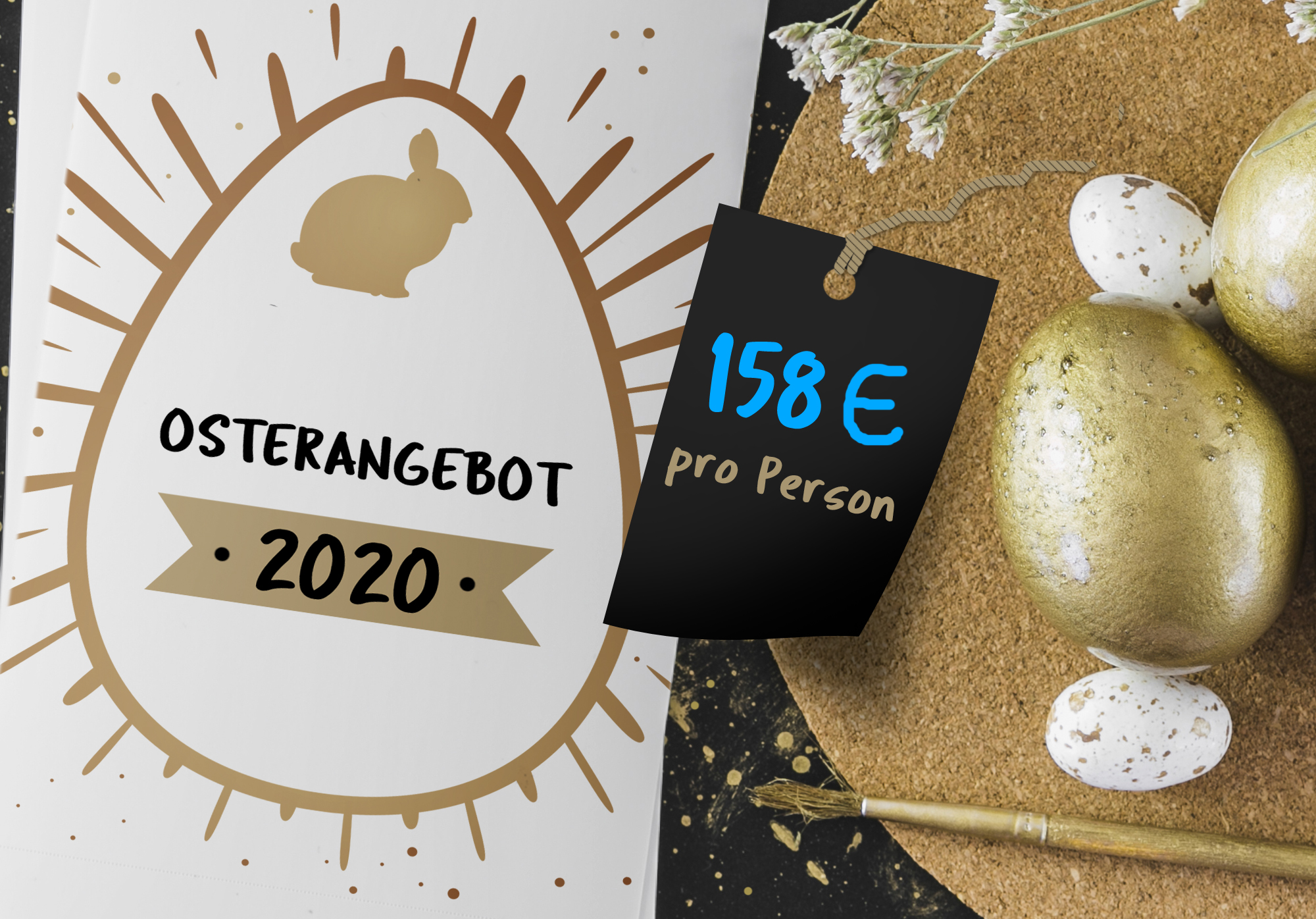 OSTERANGEBOT 2020Aufenthalt im Superior Doppelzimmer – 4 Tages – 158€ pro Person Aufenthalt im Superior Doppelzimmer – 5 Tages – 193€ pro Person Aufenthalt im Superior Doppelzimmer – 6 Tages – 230€ pro Person Behandlungszeit*- 1 Rückenmassage mit Kokosöl + eine warme Kompresse für ausgewählte Gelenk- oder Muskelschmerzen an einem ausgewählten Tag / pro Person09.04. - DONNERSTAGab 14:00 Uhr Ceck-inab 14:00 bis 15:30 Mittagessenab 18:00 bis 19:30 Abendessen10.04. – KARFREITAG ab 8:30 bis 11:00 Frühstück vom köstlichen Genießerbuffet ab 10:00 bis 14:00 Behandlungszeit*ab 14:00 bis 15:30 traditionelles Mittagessenab 18:00 bis 19:30 traditionelles Abendessen11.04. – KARSAMSTAG ab 8:30 bis 11:00 Frühstück vom köstlichen Genießerbuffet ab 10:00 bis 14:00 Behandlungszeit*ab 11:00 bis 13:00 die Osterkörbe Vorbereitung ,Eier Verfärbungab 14:0 bis 16:00 Napfkuchen mit Kinder backen ab 14:00 bis 15:30 traditionelles Mittagessenab 16:00 bis 18:00 Zeit für Kinder ( Filmvorstellung ) ab 18:00 bis 19:30 traditionelles Abendessen12.04. – OSTERSONNTAG ab 8:30 bis 11:00 festlliches Frühstück vom köstlichen Genießerbuffetab 11:00 bis 12:00 Osternhase, Eier suchen ab 14:00 bis 15:30 traditionelles Mittagessenab 18:00 bis 19:30 traditionelles Abendessenum 20:00 Uhr Tanzabend 13.04. – OSTERMONTAG ab 8:30 - 11:00 festliches Frühstück vom köstlichen Genießerbuffetab 11:00 - 12:00  Wasserschlachtab 14:00 bis 15:30 traditionelles Mittagessenab 18:00 bis 19:30 traditionelles Abendessen14.04. – DIENSTAGab 8:00 - 10:00 festliches Frühstück vom köstlichen Genießerbuffet11:00 Check-aut 